UNIVERSIDADE FEDERAL DA PARAÍBA CENTRO DE CIÊNCIAS SOCIAIS APLICADAS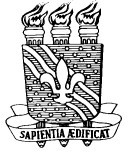 COORDENAÇÃO DO CURSO DE CIÊNCIAS ECONÔMICASSOLICITAÇÃO DE CANCELAMENTO DE MATRÍCULA EM COMPONENTECURRICULAR (Art. 8º da Resolução CONSEPE-UFPB nº 27/2021)Nome:	Matrícula:  	E-mail:	Telefone:  	Venho, mui respeitosamente, requerer o CANCELAMENTO DE MATRÍCULA no(s) componente(s) curricular(es) listado(s) abaixo, declarando a veracidade de todas as informações aqui prestadas.Justificativa: 	Nesses termos, Peço deferimento,João Pessoa,	/	/ 	Assinatura do(a) Aluno(a)Obs: Enviar arquivo para coordenação no formato PDF.CódigoComponenteTurma